 Listen and tick.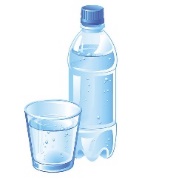 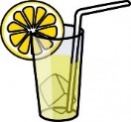 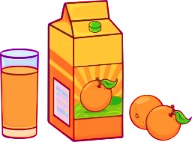 What’s Mike’s favourite drink?                                                             a)                                                  b)                                        c) What time does Ted have breakfast? 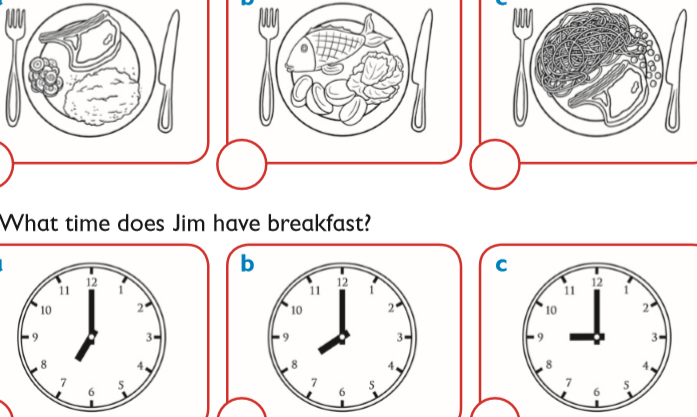                                                              a)                                                  b)                                         c) What does Ted have for breakfast? 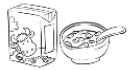 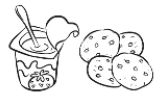 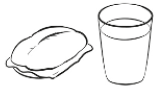                                                              a)                                                  b)                                         c) What yogurt is the boy eating? 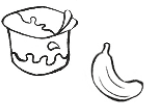 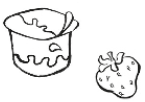                                                              a)                                               b)                                          c) 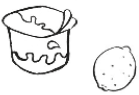 What time does Anne have dinner? 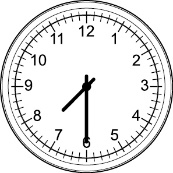 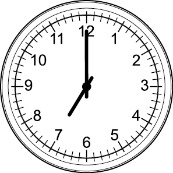 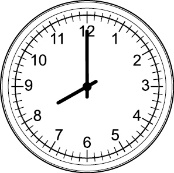                                                              a)                                               b)                                          c) What does Lucy like for dinner? 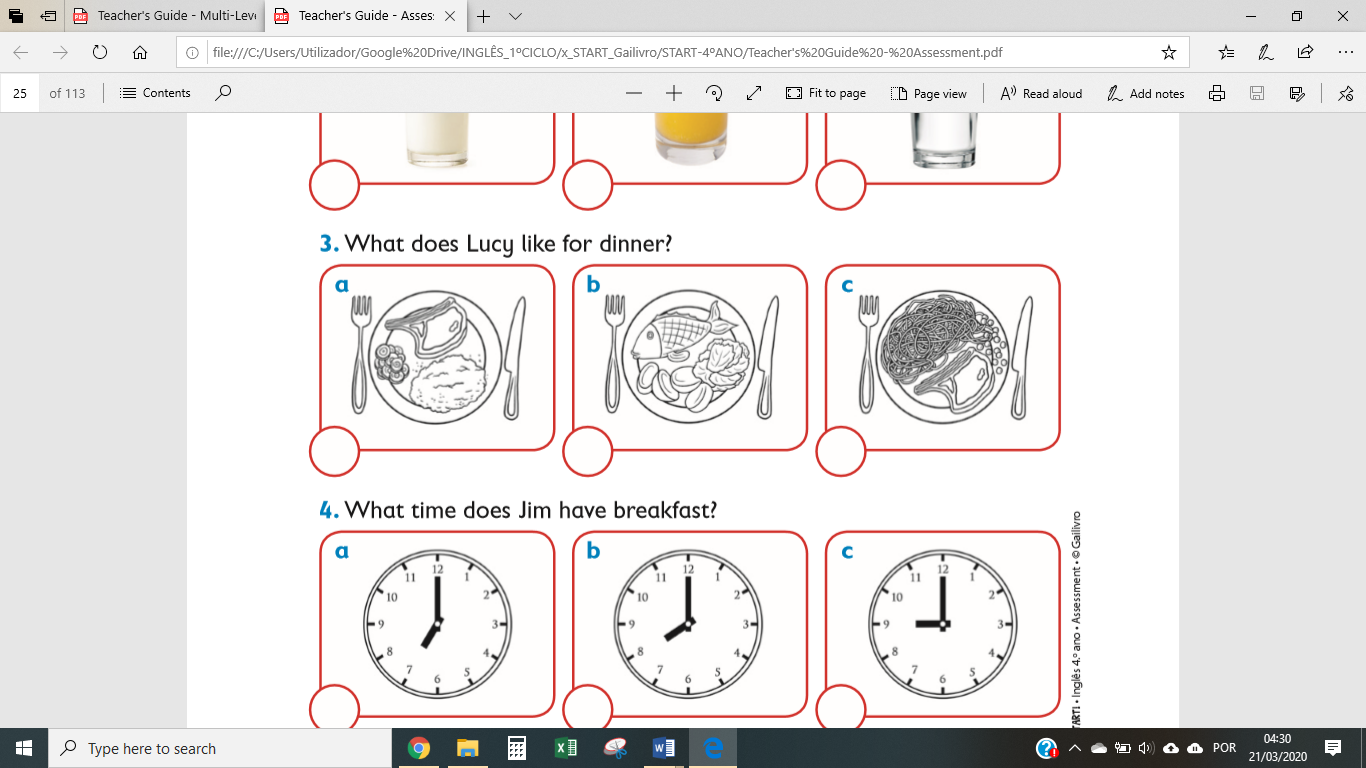                                                 a)                                               b)                                          c) My favourite fruit is…                                                 a)                                                b)                                          c)         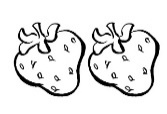 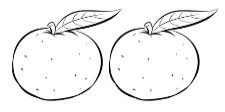 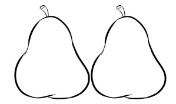 TRANSCRIPTEXERCISE 1 ONEBOY: It’s so hot today! I’m thirsty!GIRL: Do you like juice? BOY: No I don’t. My favourite drink is water.GIRL: Ok. Water. Here you are.TWOGIRL: What time do you have breakfast Ted?BOY: At eight o’ clock.GIRL: Sorry?BOY: I have breakfast at eight o’ clock.THREEGIRL: Ted, what do you usually have for breakfast?BOY: I usually have milk and cereal.FOURBOY: Can I have a banana or a strawberry yoghurt, mum?WOMAN: No, sorry. We haven’t got any. We have only got lemon yogurts.BOY: Ok, then. I want a lemon yogurt, please.WOMAN: Here you are.FIVEWOMAN: Do you have dinner at eight o’clock, Anne?GIRL: No. I don’t. I have dinner at half past seven.SIXGIRL: Mum, I’m so hungry! What’s for dinner?MOTHER: Fish, potatoes and lettuce.GIRL: Yucky! I don’t like fish and lettuce!MOTHER: What do you like for dinner Lucy?GIRL: I like meat rice and carrots. Yummy, yummy!MOTHER: Meat rice and carrots. That’s dinner for tomorrow.SEVENGIRL: What’s your favourite fruit, John?BOY: Well, I like oranges and pears, but my favourite fruit is strawberries.GIRL: Me too. I love strawberries.ANSWER KEYcbacbccName: ____________________________    Surname: ____________________________    Nber: ____   Grade/Class: _____Name: ____________________________    Surname: ____________________________    Nber: ____   Grade/Class: _____Name: ____________________________    Surname: ____________________________    Nber: ____   Grade/Class: _____Assessment: _____________________________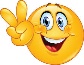 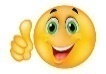 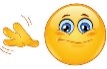 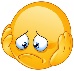 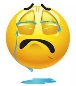 Date: ___________________________________________________    Date: ___________________________________________________    Assessment: _____________________________Teacher’s signature:___________________________Parent’s signature:___________________________